CS4961/CS4962 Senior Design ProjectCourse Description:The Senior Design Project gives students an opportunity to design and develop a software project that addresses a realistic problem. Each team will work with a liaison (representing the "client") and a faculty advisor. The non-traditional nature of the course imposes responsibilities on the students. These include, but are not limited to the following. Planning and scheduling individual and team efforts to complete required work by the established deadlines Working productively within the team despite inevitable conflict Learning new technologies and utilizing resources available for the completion of the project. Assuming various specialized roles within the group.Each group should maintain and update its own project page at http://csns.calstatela.edu/department/cs/projects?year=2019Spring DeliverablesAdditional InformationSee prior years group project (and strive to make it much better) A typical organizational chart for your group project is described below.Team members will assume responsibility for various roles, such as:Project leadCustomer liaison/requirements leadArchitecture/design leadComponent leads such as UI, backend, database schema, etc.QA leadDocumentation leadDemo/presentation leadThe overall team leader has additional rolesUpdate project page on CSNSInteract with team leaders from other projectsMandatory attendanceKick-Off dayPresentations dayExpo dayCollege/Department workshops (Fridays)Time commitments per week1 to 2 hour block with Industry Liaison1 to 2 hour block(s) with faculty/graduate advisor5 to x hours of time for group/individual activities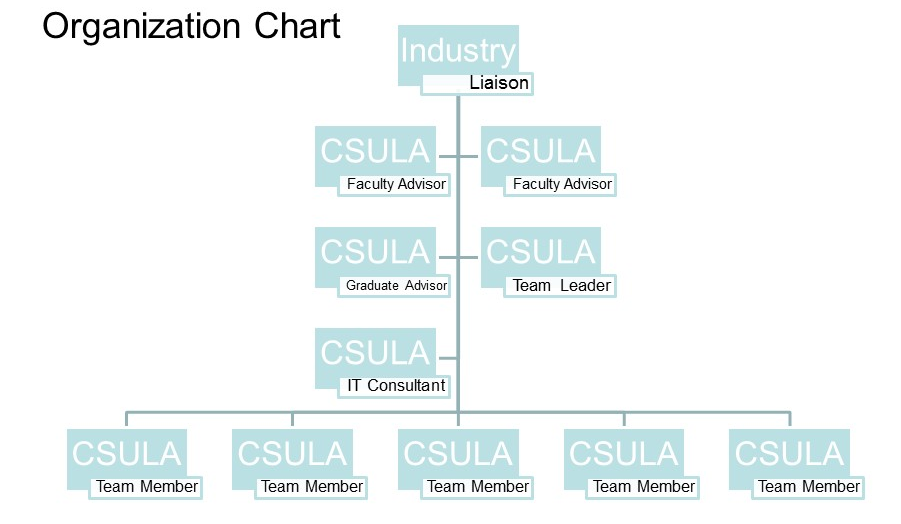 CS4962Writing Assignments (individual)Writing assignment(1st draft)Writing assignment (Revised)Projects page (Group)Description/Abstract (10-15 lines)Updated Requirements Document                Updated Design Document                    Poster    Presentation slides PosterProject Report      Code ZipfileOral Presentation RehearsalRubric Assignment: Team Work (Group)Senior Design ExpoMarch 15March 22March 15March 22March 22April 15April 15April 15May 17May 17April 15th -April 24th May 1May 3Rubric evaluation  (students & advisor)Keenan/HurleyRubric evaluation Rubric evaluationLetter gradeGrade and rubricRubric evaluation (O)